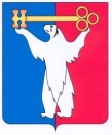 АДМИНИСТРАЦИЯ ГОРОДА НОРИЛЬСКАКРАСНОЯРСКОГО КРАЯПОСТАНОВЛЕНИЕ30.01.2024	 г. Норильск	                               № 54Об утверждении Административного регламента предоставления муниципальной услуги «Принятие решения об организации торгов по предоставлению движимого имущества муниципальной собственности в аренду» В соответствии с Порядком разработки и утверждения административных регламентов предоставления муниципальных услуг, оказываемых Администрацией города Норильска, утвержденным постановлением Администрации города Норильска от 31.12.2010 № 540, руководствуясь ст. 61, 63 Устава городского округа город Норильск Красноярского края,ПОСТАНОВЛЯЮ:1. Утвердить Административный регламент предоставления муниципальной услуги «Принятие решения об организации торгов по предоставлению движимого имущества муниципальной собственности в аренду» (далее – Административный регламент) (прилагается).2. Управлению имущества Администрации города Норильска:2.1. совместно с Управлением информатизации и связи Администрации города Норильска в целях информирования о предоставлении муниципальной услуги обеспечить размещение сведений в объеме и порядке, установленном Административным регламентом;2.2. обеспечить осуществление текущего контроля за соблюдением и исполнением Административного регламента, иных нормативных правовых актов, устанавливающих требования к предоставлению муниципальной услуги, предусмотренной Административным регламентом, в частности, путем издания (в срок не позднее 10 рабочих дней со дня издания настоящего постановления) правового акта, предусмотренного пунктами 4.2, 4.4 Административного регламента, а также организации исполнения такого контроля;2.3. определить в срок не позднее 10 рабочих дней со дня издания настоящего постановления подчиненное должностное лицо (подчиненных должностных лиц), уполномоченное на прием, регистрацию, рассмотрение жалоб на решения, действия (бездействия) соответствующих органов, организаций, их должностных лиц;2.4. определить в срок не позднее 10 рабочих дней со дня издания настоящего постановления подчиненное должностное лицо (подчиненных должностных лиц), уполномоченное на размещение в федеральной информационной системе досудебного (внесудебного) обжалования сведений в соответствии с постановлением Правительства РФ от 20.11.2012 № 1198, пунктом 5.12 Административного регламента.3. Признать утратившими силу:- постановление Администрации города Норильска от 21.07.2014 № 422 «Об утверждении Административного регламента предоставления муниципальной услуги по принятию решения об организации торгов по предоставлению движимого имущества муниципальной собственности в аренду»;- абзац седьмой пункта 1.3 постановления Администрации города Норильска от 10.02.2016 № 110 «О внесении изменений в отдельные правовые акты Администрации города Норильска» (далее – Постановление № 110);- постановление Администрации города Норильска от 13.04.2016 № 214 «О внесении изменений в постановление Администрации города Норильска от 21.07.2014 № 422»;- абзац шестой пункта 1 постановления Администрации города Норильска от 05.02.2018 № 40 «О внесении изменений в отдельные правовые акты Администрации города Норильска» (далее – Постановление № 40);- абзац пятьдесят второй пункта 1 постановления Администрации города Норильска от 13.04.2018 № 138 «О внесении изменений в отдельные нормативные правовые акты Администрации города Норильска»;- абзац пятый пункта 1 постановления Администрации города Норильска от 02.11.2018 № 415 «О внесении изменений в отдельные нормативные правовые акты Администрации города Норильска»;- постановление Администрации города Норильска от 09.01.2020 № 01 «О внесении изменений в постановление Администрации города Норильска от 21.07.2014 № 422»;- абзац пятьдесят пятый пункта 1 постановления Администрации города Норильска от 17.02.2021 № 68 «О внесении изменений в отдельные постановления Администрации города Норильска»;- абзац шестой пункта 1 постановления Администрации города Норильска от 17.05.2021 № 216 «О внесении изменений в отдельные правовые акты Администрации города Норильска» (далее – Постановление № 216);- абзац тридцать четвертый пункта 1 постановления Администрации города Норильска от 11.01.2022 № 12 «О внесении изменений в отдельные постановления Администрации города Норильска»;- пункты 9, 9.1 - 9.3 постановления Администрации города Норильска от 17.01.2022 № 47 «О внесении изменений в отдельные постановления Администрации города Норильска».4. Внести в Постановление № 110 следующие изменения:4.1. В пунктах 1.3.1 – 1.3.4 Постановления № 110 цифры «422,» исключить.5. Внести в Постановление № 40 следующие изменения:5.1. В пункте 1.1 Постановления № 40 слова «Административного регламента № 422,» исключить. 6. Внести в Постановление № 216 следующие изменения:6.1. В пункте 1.1 Постановления № 216 слова «Административного регламента № 422,» исключить. 7. Начальнику Управления имущества Администрации города Норильска обеспечить в соответствии с требованиями Постановления Правительства РФ от 27.09.2011 № 797, соглашения о взаимодействии между краевым государственным бюджетным учреждением «Многофункциональный центр предоставления государственных и муниципальных услуг» и Администрацией города Норильска информирование указанного многофункционального центра об утверждении Административного регламента предоставления муниципальной услуги согласно настоящему постановлению в срок не позднее 5 рабочих дней после опубликования настоящего постановления в газете «Заполярная правда».8. Опубликовать настоящее постановление в газете «Заполярная правда» и разместить его на официальном сайте муниципального образования город Норильск.9. Настоящее постановление вступает в силу после его опубликования в газете «Заполярная правда».Глава города Норильска 							          Д.В. Карасев УТВЕРЖДЕНпостановлением Администрации города Норильскаот 30.01.2024 № 54Административный регламентпредоставления муниципальной услуги«Принятие решения об организации торгов по предоставлению движимого имущества муниципальной собственности в аренду»Общие положенияПредмет регулирования Административного регламента1.1. Административный регламент предоставления муниципальной услуги «Принятие решения об организации торгов по предоставлению движимого имущества муниципальной собственности в аренду» определяет порядок и стандарт предоставления муниципальной услуги «Принятие решения об организации торгов по предоставлению движимого имущества муниципальной собственности в аренду» (далее - муниципальная услуга).Круг заявителей1.2. Муниципальная услуга предоставляется юридическим и физическим лицам, индивидуальным предпринимателям, обратившимся в Управление имущества Администрации города Норильска за предоставлением данной муниципальной услуги (далее - Заявитель).1.3. Порядок предоставления муниципальной услуги не зависит от категории объединенных общими признаками Заявителей, указанных в пункте 1.2 настоящего Административного регламента. В связи с этим варианты предоставления муниципальной услуги, включающие порядок предоставления указанной услуги отдельным категориям Заявителей, объединенных общими признаками, в том числе в отношении результата муниципальной услуги, за получением которого они обратились, не устанавливаются.2. Стандарт предоставления муниципальной услугиНаименование муниципальной услуги2.1. Наименование муниципальной услуги: «Принятие решения об организации торгов по предоставлению движимого имущества муниципальной собственности в аренду».Наименование органа, предоставляющего муниципальную услугу2.2. Предоставление муниципальной услуги осуществляется Управлением имущества Администрации города Норильска (далее – Управление).2.3. Возможность принятия многофункциональным центром предоставления государственных и муниципальных услуг (далее - многофункциональный центр) решения об отказе в приеме запроса и документов и (или) информации, необходимых для предоставления муниципальной услуги не предусматривается.Результат предоставления муниципальной услуги2.4. Результатом предоставления муниципальной услуги является:- письмо о проведении предусмотренных действующим законодательством подготовительных мероприятий в целях подготовки проекта распоряжения Администрации города Норильска, издаваемого Главой города Норильска или иным уполномоченным им лицом о проведении торгов на право заключения договора аренды движимого имущества (далее - Распоряжение), за подписью начальника Управления по форме, приведенной в приложении № 1 к настоящему Административному регламенту;- письмо об отказе в предоставлении муниципальной услуги за подписью начальника Управления по форме, приведенной в приложении № 2 к настоящему Административному регламенту.2.5. Результат предоставления муниципальной услуги направляется Заявителю способом, указанным в запросе о предоставлении муниципальной услуги:- лично в Управлении, почтовым отправлением, на адрес электронной почты;- в личном кабинете на Едином портале государственных и муниципальных услуг (далее - ЕПГУ) либо региональном портале государственных и муниципальных услуг (далее - РПГУ).2.6. Формирование реестровой записи в качестве результата предоставления муниципальной услуги не предусмотрено.Срок предоставления муниципальной услуги2.7. Срок предоставления муниципальной услуги:- по заявлениям о предоставлении муниципальной услуги, поступившим при личном приеме Заявителя, почтовой связью либо по электронной почте, через ЕПГУ либо РПГУ, многофункциональный центр - не должен превышать 30 календарных дней со дня регистрации заявления о предоставлении муниципальной услуги в Управлении. Правовые основания для предоставления муниципальной услуги2.8. Предоставление муниципальной услуги осуществляется в соответствии со следующими нормативными правовыми актами:- Конституция Российской Федерации;- Гражданский кодекс Российской Федерации;- Федеральный закон от 06.10.2003 № 131-ФЗ «Об общих принципах организации местного самоуправления в Российской Федерации»;- Федеральный закон от 26.07.2006 № 135-ФЗ «О защите конкуренции»;- Федеральный закон от 29.07.1998 № 135-ФЗ «Об оценочной деятельности в Российской Федерации»;- Федеральный закон от 27.07.2010 № 210-ФЗ «Об организации предоставления государственных и муниципальных услуг» (далее – Федеральный закон № 210-ФЗ);- Федеральный закон от 06.04.2011 № 63-ФЗ «Об электронной подписи»;- Постановление Правительства Российской Федерации от 07.07.2011 № 553 «О порядке оформления и представления заявлений и иных документов, необходимых для предоставления государственных и (или) муниципальных услуг, в форме электронных документов»;- Постановление Правительства Российской Федерации от 25.06.2012 № 634 «О видах электронной подписи, использование которых допускается при обращении за получением государственных и муниципальных услуг»;- Приказ ФАС России от 21.03.2023 № 147/23 «О порядке проведения конкурсов или аукционов на право заключения договоров аренды, договоров безвозмездного пользования, договоров доверительного управления имуществом, иных договоров, предусматривающих переход прав в отношении государственного или муниципального имущества, и перечне видов имущества, в отношении которого заключение указанных договоров может осуществляться путем проведения торгов в форме конкурса»;- Устав городского округа город Норильск Красноярского края;- решение Городского Совета муниципального образования город Норильск от 19.12.2005 № 59-834 «Об утверждении Положения о собственности и реализации прав собственника муниципального образования город Норильск»;- решение Норильского городского Совета депутатов от 11.12.2012 № 7/4-125 «Об утверждении Положения об Управлении имущества Администрации города Норильска»;- решение Норильского городского Совета депутатов от 29.09.2009 № 21-510 «Об утверждении Положения о порядке предоставления в аренду движимого имущества, находящегося в собственности муниципального образования город Норильск».2.8.1. Перечень нормативных правовых актов, регулирующих предоставление муниципальной услуги, информация о порядке досудебного (внесудебного) обжалования решений и действий (бездействия) органа, предоставляющего муниципальную услугу, а также их должностных лиц, муниципальных служащих, работников размещены на официальном сайте муниципального образования город Норильск, ЕПГУ, РПГУ. Исчерпывающий перечень документов, необходимыхдля предоставления муниципальной услуги2.9. Для получения муниципальной услуги Заявитель представляет:а) заявление об организации торгов на право заключения договора аренды движимого имущества муниципальной собственности (далее - Заявление) по форме, приведенной в приложении № 3 к Административному регламенту. В случае его представления в электронной форме указанное Заявление заполняется путем внесения соответствующих сведений в форму на ЕПГУ либо РПГУ;б) документ, удостоверяющий личность Заявителя, представителя (для физических лиц и уполномоченных представителей юридических лиц).В случае направления Заявления посредством ЕПГУ, РПГУ сведения из документа, удостоверяющего личность Заявителя, его представителя формируются при подтверждении учетной записи в ЕСИА из состава соответствующих данных указанной учетной записи и проверяются при подтверждении учетной записи в Единой системе идентификации и аутентификации (далее - ЕСИА), а также путем направления Заявления с использованием системы межведомственного электронного взаимодействия.в) документ, подтверждающий полномочия представителя Заявителя действовать от имени Заявителя (в случае обращения за предоставлением услуги представителя Заявителя). При обращении посредством ЕПГУ, РПГУ указанный документ, выданный организацией, удостоверяется усиленной квалифицированной электронной подписью правомочного должностного лица организации, а документ, выданный физическим лицом, - усиленной квалифицированной электронной подписью нотариуса с приложением файла открепленной усиленной квалифицированной электронной подписи в формате sig3.г) надлежащим образом заверенные учредительные документы и документы, подтверждающие полномочия руководителя юридического лица (приказ о назначении руководителя на должность, протокол собрания учредителей и т.д.).При предоставлении муниципальной услуги запрещается требовать 
от Заявителя:- документы, не предусмотренные настоящим пунктом;- предоставления на бумажном носителе документов и информации, электронные образы которых ранее были заверены в соответствии с пунктом 7.2 части 1 статьи 16 Федерального закона № 210-ФЗ, за исключением случаев, если нанесение отметок на такие документы либо их изъятие является необходимым условием предоставления муниципальной услуги, и иных случаев, установленных федеральными законами.2.9.1. Общие требования к документам, представляемым для предоставления муниципальной услуги:- документы должны быть представлены на русском языке либо иметь нотариально заверенный перевод на русский язык;- в Заявлении в обязательном порядке должны быть указаны:- наименование Управления;- фамилия, имя, отчество (последнее - при наличии) Заявителя; наименование, местонахождение юридического лица;- изложение сути Заявления;- способ получения результата предоставления муниципальной услуги;- личная подпись Заявителя (уполномоченного представителя); печать (при наличии);- дата Заявления. Документы, представляемые в электронной форме, направляются в следующих форматах:- xml - для формализованных документов;- doc, docx, odt - для документов с текстовым содержанием;- pdf, jpg, jpeg - для документов с графическим содержанием.Допускается формирование электронного документа путем сканирования непосредственно с оригинала документа (использование копий не допускается), которое осуществляется с сохранением ориентации оригинала документа в разрешении 300 - 500 dpi (масштаб 1:1) с использованием следующих режимов:- «черно-белый» (при отсутствии в документе графических изображений и (или) цветного текста);- «оттенки серого» (при наличии в документе графических изображений, отличных от цветного графического изображения);- «цветной» или «режим полной цветопередачи» (при наличии в документе цветных графических изображений либо цветного текста).- с сохранением всех аутентичных признаков подлинности, а именно графической подписи лица, печати, углового штампа бланка.Количество файлов должно соответствовать количеству документов, каждый из которых содержит текстовую и (или) графическую информацию.Электронные документы должны обеспечивать:- возможность идентифицировать документ и количество листов в документе;- для документов, содержащих структурированные по частям, главам, разделам (подразделам) данные и закладки, обеспечивающие переходы по оглавлению и (или) к содержащимся в тексте рисункам и таблицам.Исчерпывающий перечень оснований для отказа в приемедокументов, необходимых для предоставления муниципальной услуги2.10. Перечень оснований для отказа в приеме документов, необходимых для предоставления муниципальной услуги:2.10.1. Заявление и приложенные к нему документы поданы в орган местного самоуправления или организацию, в полномочия которых не входит предоставление муниципальной услуги.2.10.2. Неполное заполнение обязательных полей в форме Заявления о предоставлении услуги (недостоверное, неправильное).2.10.3. К Заявлению о предоставлении услуги не приложены документы, указанные в подпунктах «а» - «г» пункта 2.9 настоящего Административного регламента.2.10.4. Представленные документы утратили силу на момент обращения за муниципальной услугой (документ, удостоверяющий личность; документ, удостоверяющий полномочия представителя, в случае обращения за предоставлением услуги указанным лицом).2.10.5. Представленные документы содержат подчистки и исправления текста, не заверенные в порядке, установленном законодательством Российской Федерации.2.10.6. Подача заявления о предоставлении услуги и документов, необходимых для предоставления услуги, в электронной форме с нарушением установленных требований.2.10.7. Представленные в электронной форме документы содержат повреждения, наличие которых не позволяет в полном объеме использовать информацию и сведения, содержащиеся в документах для предоставления услуги.2.10.8. Заявление подано лицом, не имеющим полномочий представлять интересы Заявителя.2.10.9. Основания (случаи), указанные в пункте 2.13 настоящего Административного регламента. Исчерпывающий перечень оснований для приостановленияили отказа в предоставлении муниципальной услуги2.11. Перечень оснований для отказа в предоставлении муниципальной услуги:2.11.1.  указанное Заявителем движимое имущество не является муниципальной собственностью;2.11.2. указанное Заявителем муниципальное движимое имущество не свободно от прав третьих лиц (передано в хозяйственное ведение или оперативное управление, в аренду и т.д.);2.11.3. муниципальное движимое имущество необходимо для муниципальных нужд (в целях осуществления полномочий органов местного самоуправления по решению вопросов местного значения или осуществления отдельных государственных полномочий, переданных органам местного самоуправления муниципального образования город Норильск федеральными законами и (или) законами Красноярского края);2.11.4. муниципальное движимое имущество включено в Перечень муниципального имущества, свободного от прав третьих лиц (за исключением права хозяйственного ведения, права оперативного управления, а также имущественных прав субъектов малого и среднего предпринимательства), предусмотренного частью 4 статьи 18 Федерального закона от 24.07.2007 № 209-ФЗ «О развитии малого и среднего предпринимательства в Российской Федерации», в целях предоставления его во владение и (или) в пользование на долгосрочной основе (в том числе по льготным ставкам арендной платы) субъектам малого и среднего предпринимательства и организациям, образующим инфраструктуру поддержки субъектов малого и среднего предпринимательства»;2.11.5. муниципальное движимое имущество включено в Перечень имущества, находящегося в собственности муниципального образования город Норильск, свободного от прав третьих лиц (за исключением имущественных прав некоммерческих организаций), предназначенного для предоставления его во владение и (или) в пользование на долгосрочной основе социально ориентированным некоммерческим организациям, в соответствии со статьей 31.1 Федерального закона от 12.01.1996 № 7-ФЗ «О некоммерческих организациях»;2.11.6. муниципальное движимое имущество не может быть предоставлено под вид деятельности, указанный Заявителем, в связи с невозможностью его осуществления в указанном Заявителем муниципальном имуществе без нарушения требований, установленных действующим законодательством в отношении объектов с указанным видом деятельности и их размещения (санитарно - эпидемиологических, ветеринарных, пожарных, технических, в области здравоохранения, в области розничной продажи и потребления отдельной продукции и т.д.);2.11.7. Основания (случаи), указанные в пункте 2.13 настоящего Административного регламента.2.12. Оснований для приостановления предоставления муниципальной услуги законодательством Российской Федерации не предусмотрено.2.13. Помимо оснований для отказа в приеме документов, необходимых для предоставления муниципальной услуги, либо в предоставлении муниципальной услуги, указанных в пунктах 2.10, 2.11 настоящего Административного регламента, такими основаниями (в том числе для последующего отказа) являются:- изменение требований нормативных правовых актов, касающихся предоставления муниципальной услуги, после первоначальной подачи заявления о предоставлении муниципальной услуги;- наличие ошибок в заявлении о предоставлении муниципальной услуги и документах, поданных Заявителем после первоначального отказа в приеме документов, необходимых для предоставления муниципальной услуги, либо в предоставлении муниципальной услуги и не включенных в представленный ранее комплект документов;- истечение срока действия документов или изменение информации после первоначального отказа в приеме документов, необходимых для предоставления муниципальной услуги, либо в предоставлении муниципальной услуги;- выявление документально подтвержденного факта (признаков) ошибочного или противоправного действия (бездействия) начальника Управления, специалистов Управления при первоначальном отказе в приеме документов, необходимых для предоставления муниципальной услуги, либо в предоставлении муниципальной услуги, о чем в письменном виде за подписью начальника Управления уведомляется Заявитель, а также приносятся извинения за доставленные неудобства.Размер платы, взимаемой с Заявителяпри предоставлении муниципальной услуги, и способы ее взимания2.14. Муниципальная услуга предоставляется Заявителю на бесплатной основе.Максимальный срок ожидания в очереди при подаче Заявителем Заявления и при получении результата предоставления муниципальной услуги2.15. Время ожидания в очереди для подачи Заявления при личном приеме Заявителя составляет не более 15 минут.Время ожидания в очереди при личном получении Заявителем результата предоставления муниципальной услуги - не более 15 минут.Срок регистрации Заявления2.16. Заявления, поступившие при личном приеме Заявителя, почтовой связью, либо по электронной почте, через ЕПГУ, РПГУ, через многофункциональный центр регистрируются в день поступления, а в случае поступления Заявления по окончании времени приема (рабочего дня), в выходные, нерабочие праздничные дни - на следующий рабочий день, следующий за днем поступления Заявления.Требования к помещениям, в которых предоставляется муниципальная услуга2.17. Требования к удобству и комфорту мест предоставления муниципальной услуги:Центральный вход в здание, в котором располагается Управление, должен быть оборудован кнопкой вызова специалиста Управления, установленной в доступном месте, для получения муниципальной услуги инвалидами.Центральный вход в здание Управления должен быть оборудован информационной табличкой (вывеской), содержащей информацию:- наименование;- местонахождение и юридический адрес;- режим работы;- график приема;- номера телефонов для справок.Вход в помещение, в котором осуществляется прием Заявителей, и передвижение по нему не должны создавать затруднений для лиц с ограниченными возможностями здоровья в соответствии с законодательством Российской Федерации о социальной защите инвалидов.Помещения, в которых предоставляется муниципальная услуга, должны соответствовать санитарно-эпидемиологическим правилам и нормативам.Помещения, в которых предоставляется муниципальная услуга, оснащаются:- противопожарной системой и средствами пожаротушения;- системой оповещения о возникновении чрезвычайной ситуации;- средствами оказания первой медицинской помощи;- туалетными комнатами для посетителей.Зал ожидания для Заявителей оборудуется стульями, скамьями, количество которых определяется исходя из фактической нагрузки и возможностей для их размещения в помещении, а также информационными стендами.Тексты материалов, размещенных на информационном стенде, печатаются удобным для чтения шрифтом, без исправлений, с выделением наиболее важных мест полужирным шрифтом.Места для заполнения Заявлений оборудуются стульями, столами (стойками), бланками Заявлений, письменными принадлежностями.Места приема Заявителей оборудуются информационными табличками (вывесками) с указанием:- номера кабинета и наименования отдела;- фамилии, имени и отчества (последнее – при наличии), должности ответственного лица за прием документов;- графика приема Заявителей.Лицо, ответственное за прием документов, должно иметь настольную табличку с указанием фамилии, имени, отчества (последнее - при наличии) и должности.2.18. Для многофункционального центра, участвующего в предоставлении муниципальной услуги, требования к помещениям, в которых предоставляется муниципальная услуга, к залу ожидания, местам для заполнения запросов о предоставлении муниципальной услуги, информационным стендам с образцами их заполнения и перечнем документов, необходимых для предоставления муниципальной услуги, регламентированы Правилами организации деятельности многофункциональных центров предоставления государственных и муниципальных услуг, утвержденными постановлением Правительства Российской Федерации от 22.12.2012 № 1376 «Об утверждении Правил организации деятельности многофункциональных центров предоставления государственных и муниципальных услуг».Показатели доступности и качества муниципальной услуги2.19. Показателями, характеризующими доступность и качество муниципальной услуги, являются:- наличие полной и понятной информации для Заявителей о порядке и сроках предоставления муниципальной услуги в информационно-телекоммуникационных сетях общего пользования (в том числе в сети Интернет), средствах массовой информации;- возможность подачи Заявления и документов в электронной форме с использованием информационно-телекоммуникационных технологий;- отсутствие нарушений установленных сроков в процессе предоставления муниципальной услуги;- своевременность предоставления муниципальной услуги в соответствии со стандартом ее предоставления;- удобство получения информации о ходе предоставления муниципальной услуги, а также результата предоставления муниципальной услуги, в том числе с использованием информационно-телекоммуникационных технологий;- доля обоснованных жалоб Заявителей, поступивших в Управление и (или) в Администрацию города Норильска на действия (или бездействие) и решения Управления, должностных лиц, муниципальных служащих и специалистов Управления при предоставлении муниципальной услуги - не более 5 процентов от общего количества жалоб Заявителей на действия (или бездействие) и решения Управления, должностных лиц, муниципальных служащих и специалистов Управления.Иные требования к предоставлению муниципальной услуги2.20. Услуги, которые являются необходимыми и обязательными для предоставления муниципальной услуги, не предусмотрены.2.21. Предоставление муниципальной услуги по выбору Заявителя может осуществляться через многофункциональный центр (структурное подразделение Краевого государственного бюджетного учреждения «Многофункциональный центр предоставления государственных и муниципальных услуг в г. Норильске», расположенный по адресу: Красноярский край, г. Норильск, район Центральный, ул. Нансена, 69 (телефоны: (3919) 22-35-72; 22-35-55)).2.22. Предоставление муниципальной услуги в упреждающем (проактивном) режиме не осуществляется.2.23. Использование информационных систем при предоставлении муниципальной услуги не предусмотрено.3. Состав, последовательность и сроки выполнения административных процедур3.1. Предоставление муниципальной услуги включает в себя следующие административные процедуры:1) прием Заявления и документов и (или) информации, необходимых для предоставления муниципальной услуги;2) рассмотрение Заявления и документов, необходимых для предоставления муниципальной услуги, принятие решения о предоставлении муниципальной услуги либо об отказе в ее предоставлении;3) предоставление результата муниципальной услуги.Последовательность выполнения действий по предоставлению муниципальной услуги отражена в блок-схеме (приложение № 4 к настоящему Административному регламенту).3.2. Прием Заявления и документов и (или) информации, необходимых для предоставления муниципальной услуги:1) основанием для начала административной процедуры является поступление в адрес Управления, многофункциональный центр Заявления и документов, предусмотренных пунктом 2.9 настоящего Административного регламента (приложение № 3 к настоящему Административному регламенту).Предоставление муниципальной услуги по экстерриториальному принципу осуществляется в части обеспечения возможности подачи Заявления и получения результата предоставления муниципальной услуги посредством почтовой связи, либо по электронной почте, через ЕПГУ, РПГУ.Интересы Заявителя могут представлять лица, обладающие соответствующими полномочиями.Способами установления личности Заявителя (уполномоченного представителя) являются:- при подаче Заявления непосредственно при личном приеме – паспорт или иной документ, удостоверяющий личность Заявителя (уполномоченного представителя);- при направлении Заявления через ЕПГУ, РПГУ – сведения из документа, удостоверяющего личность Заявителя (уполномоченного представителя), проверяются при подтверждении учетной записи в ЕСИА;- при направлении Заявления почтовой связью, по электронной почте – копия паспорта или иного документа, удостоверяющего личность Заявителя (уполномоченного представителя);2) прием Заявления и документов, предусмотренных пунктом 2.9 настоящего Административного регламента, поступивших в адрес Управления при личном приеме Заявителя, почтовой связью, а также направленных по электронной почте или через ЕПГУ, РПГУ, регистрируется специалистом, ответственным за документооборот в Управлении, в журнале регистрации (далее - Специалист);В случае обращения Заявителя в многофункциональный центр Заявление и документы, предусмотренные пунктом 2.9 настоящего Административного регламента, регистрируются специалистом многофункционального центра и передаются в срок не позднее чем через 1 рабочий день в Управление;3) при наличии оснований для отказа в приеме документов, указанных в пункте 2.10 и 2.13 настоящего Административного регламента, Заявление с документами возвращается Заявителю: - в случае, если Заявление с документами подано при личном приеме Заявителя, поступило по почтовой связи, из многофункционального центра (они возвращается Заявителю в срок не позднее 5 рабочих дней с даты его регистрации в Управлении заказным почтовым отправлением с уведомлением о вручении по адресу, указанному Заявителем в Заявлении, с приложением письма за подписью начальника Управления с обоснованием причин отказа;- если Заявление с документами поступили в электронном виде Заявителю направляется в срок не позднее 5 рабочих дней с даты его регистрации в Управлении письмо за подписью начальника Управления об отказе в приеме Заявления (с указанием причины отказа в приеме) на адрес электронной почты, указанный Заявителем при подаче Заявления в электронном виде, через ЕПГУ, РПГУ. В случае направления ответа Заявителю на электронный адрес по электронной почте размер одного файла, содержащего электронную копию документа, не должен превышать 1 Мб, допускается направлять Заявителю файлы следующих форматов: .doc, .rtf, .xls, .docx, .xlsx, rar, zip, pdf;4) ответственными за выполнение административной процедуры являются Специалист, начальник Управления;5) максимальный срок выполнения административной процедуры:- при личном приеме время ожидания в очереди не должно занимать более 15 минут. Продолжительность приема у Специалиста при личном приеме не должна превышать 15 минут.- при поступлении Заявления, направленного посредством почтовой связи, по электронной почте или через ЕПГУ, РПГУ – в день поступления.В случае поступления Заявления по окончании времени приема (рабочего дня), в выходные, нерабочие праздничные дни – регистрация Заявления осуществляется на следующий рабочий день, следующий за днем поступления Заявления;6) результатом выполнения административной процедуры является регистрация Заявления.3.3. Рассмотрение Заявления и документов, необходимых для предоставления муниципальной услуги, принятие решения о предоставлении муниципальной услуги либо об отказе в ее предоставлении:1) основанием для начала административной процедуры является регистрация Заявления и документов, предусмотренных пунктом 2.9 настоящего Административного регламента;2) если при рассмотрении Заявления выявляются обстоятельства, препятствующие предоставлению муниципальной услуги, указанные в пунктах 2.11 и 2.13 настоящего Административного регламента, специалист отдела распоряжения муниципальной собственностью Управления, ответственный за предоставление муниципальной услуги (далее – Ответственный специалист), осуществляет подготовку письма об отказе в предоставлении муниципальной услуги (с указанием причин отказа) и передает его на подпись начальнику Управления.При отсутствии оснований для отказа в предоставлении муниципальной услуги, указанных в пунктах 2.11 и 2.13 настоящего Административного регламента, Ответственный специалист, осуществляет подготовку письма о проведении предусмотренных действующим законодательством подготовительных мероприятий в целях подготовки проекта Распоряжения за подписью начальника Управления по форме, приведенной в приложении № 1 к настоящему Административному регламенту, и передает его на подпись начальнику Управления;3) ответственным за выполнение административной процедуры является Ответственный специалист, начальник Управления;4) срок выполнения административной процедуры составляет 25 календарных дней со дня регистрации Заявления;5) результатом выполнения административной процедуры является принятие решения о предоставлении муниципальной услуги либо об отказе в ее предоставлении. 3.4. Предоставление результата муниципальной услуги:1) основанием для начала административной процедуры является принятие решения о предоставлении (об отказе в предоставлении) муниципальной услуги;2) Заявителю направляется (выдается) письмо о проведении предусмотренных действующим законодательством подготовительных мероприятий в целях подготовки проекта Распоряжения по форме, приведенной в приложении № 1 к настоящему Административному регламенту, или об отказе в предоставлении муниципальной услуги по форме, приведенной в приложении № 2 к настоящему Административному регламенту по его выбору при личном приеме, почтовой связью (заказным почтовым отправлением с уведомлением о вручении) либо по электронной почте, через ЕПГУ, РПГУ, подписанное начальником Управления. В случае направления ответа Заявителю на электронный адрес по электронной почте, размер одного файла, содержащего электронную копию документа, не должен превышать 3 Мб, допускается направлять Заявителю файлы следующих форматов: .doc, .rtf, .xls, .docx, .xlsx, rar, zip, pdf;3) ответственным за выполнение административной процедуры является Ответственный специалист;4) срок выполнения административной процедуры составляет не более 5 календарных дней со дня принятия решения о предоставлении муниципальной услуги;5) результатом выполнения административной процедуры является направление (выдача) Заявителю письма о проведении предусмотренных действующим законодательством подготовительных мероприятий в целях подготовки проекта Распоряжения по форме, приведенной в приложении № 1 к настоящему Административному регламенту, или об отказе в предоставлении муниципальной услуги по форме, приведенной в приложении № 2 к настоящему Административному регламенту. 3.5. Исправление допущенных опечаток и (или) ошибок в выданных в результате предоставления муниципальной услуги документах:1) основанием для исправления допущенных опечаток и ошибок в документах, выданных в результате предоставления муниципальной услуги, является получение Управлением запроса об исправлении допущенных опечаток и ошибок в документах, выданных в результате предоставления муниципальной услуги, представленного Заявителем (далее - запрос об исправлении ошибок);2) запрос об исправлении ошибок рассматривается заместителем начальника Управления в течение 10 рабочих дней с даты его регистрации;3) в случае выявления допущенных опечаток и (или) ошибок в документах, выданных по результату предоставления муниципальной услуги, заместитель начальника Управления, осуществляет замену указанных документов и направляет ответ Заявителю, подписанный начальником Управления, способом по его выбору при личном приеме, почтовой связью, либо по электронной почте, в срок, не превышающий 10 рабочих дней с даты регистрации запроса об исправлении ошибок;4) в случае отсутствия опечаток и (или) ошибок в документах, выданных по результату предоставления муниципальной услуги, заместитель начальника Управления, направляет ответ Заявителю, подписанный начальником Управления, об отсутствии таких опечаток и (или) ошибок, способом по его выбору при личном приеме, почтовой связью, либо по электронной, в срок, не превышающий 10 рабочих дней с даты регистрации запроса об исправлении ошибок.В случае направления ответа Заявителю на электронный адрес по электронной почте размер одного файла, содержащего электронную копию документа, не должен превышать 1 Мб, допускается направлять Заявителю файлы следующих форматов: .doc, .rtf, .xls, .docx, .xlsx, rar, zip, pdf.3.6. Предоставление дубликата документа, выданного по результатам предоставления муниципальной услуги, осуществляется в порядке, предусмотренном настоящим Административным регламентом для предоставления муниципальной услуги.3.7. Информирование о порядке предоставления муниципальной услуги осуществляется:1) непосредственно при личном приеме Заявителя в Управлении;2) по номерам телефонов в Управлении;3) письменно, в том числе посредством электронной почты, факсимильной связи;4) посредством размещения в открытой и доступной форме информации:- в федеральной государственной информационной системе «Единый портал государственных и муниципальных услуг (функций)» (https://www.gosuslugi.ru/); - в региональной государственной информационной системе «Портал государственных услуг Красноярского края» (https://gosuslugi.krskstate.ru/);- на официальном сайте муниципального образования город Норильск (https://www.norilsk-city.ru).5) посредством размещения информации на информационных стендах Управления.3.8. Информирование осуществляется по вопросам, касающимся: - способов подачи Заявления; - адресов Управления и многофункционального центра, обращение в которые необходимо для предоставления муниципальной услуги;- справочной информации о работе Управления; - документов, необходимых для предоставления муниципальной услуги; - порядка и сроков предоставления муниципальной услуги; - порядка получения сведений о ходе рассмотрения Заявления и о результатах предоставления муниципальной услуги; - порядка досудебного (внесудебного) обжалования действий (бездействия) должностных лиц, и принимаемых ими решений при предоставлении муниципальной услуги.Получение информации по вопросам предоставления муниципальной услуги осуществляется бесплатно.3.9. При устном обращении Заявителя (лично или по телефону) должностное лицо Управления, осуществляющий консультирование, подробно и в вежливой (корректной) форме информирует обратившихся по интересующим вопросам.Ответ на телефонный звонок должен начинаться с информации о наименовании органа, в который позвонил Заявитель, фамилии, имени, отчества (последнее - при наличии) и должности специалиста, принявшего телефонный звонок.Если должностное лицо Управления не может самостоятельно дать ответ, телефонный звонок должен быть переадресован (переведен) на другое должностное лицо или же обратившемуся лицу должен быть сообщен телефонный номер, по которому можно будет получить необходимую информацию.Если подготовка ответа требует продолжительного времени, он предлагает Заявителю один из следующих вариантов дальнейших действии: изложить обращение в письменной форме; назначить другое время для консультаций.Должностное лицо Управления не вправе осуществлять информирование, выходящее за рамки стандартных процедур и условий предоставления муниципальной услуги, и влияющее прямо или косвенно на принимаемое решение.Продолжительность информирования по телефону не должна превышать 
10 минут.Информирование (при личном приеме или по телефону) осуществляется 
в соответствии с графиком приема граждан. 3.10. В федеральной государственной информационной системе «Единый портал государственных и муниципальных услуг (функций)» и в региональной государственной информационной системе «Портал государственных услуг Красноярского края» размещаются сведения, предусмотренные Положением 
о федеральной государственной информационной системе «Федеральный реестр государственных и муниципальных услуг (функций)», утвержденным Постановлением Правительства Российской Федерации от 24.10.2011 № 861.Доступ к информации о сроках и порядке предоставления муниципальной услуги осуществляется без выполнения Заявителем каких-либо требований, в том числе без использования программного обеспечения, установка которого на технические средства Заявителя требует заключения лицензионного или иного соглашения с правообладателем программного обеспечения, предусматривающего взимание платы, регистрацию или авторизацию Заявителя, или предоставление им персональных данных.3.11. На официальном сайте муниципального образования город Норильск в сети Интернет, на стендах Управления в местах предоставления муниципальной услуги размещается следующая справочная информация:- о месте нахождения и график работы (в том числе личного приема) Управления;- справочные телефоны Управления, в том числе номер телефона-автоинформатора (при наличии);- адрес официального сайта муниципального образования город Норильск в сети Интернет, содержащего информацию о предоставлении муниципальной услуги: http://www.norilsk-city.ru;- адрес электронной почты Управления: imushestvo_noril@mail.ru;- порядок получения информации Заявителями по вопросам предоставления муниципальной услуги;- описание процедур предоставления муниципальной услуги в текстовом виде (приложение № 4 к настоящему Административному регламенту);- перечень, образцы документов, в том числе форма Заявления (приложение № 3 к настоящему Административному регламенту), необходимые для получения муниципальной услуги, и требования к ним;3.12. В залах ожидания Управления размещаются нормативные правовые акты, регулирующие порядок предоставления муниципальной услуги, в том числе настоящий Административный регламент, которые по требованию Заявителя предоставляются ему для ознакомления.3.13. Текст настоящего Административного регламента размещен 
на официальном сайте муниципального образования город Норильск http://www.norilsk-city.ru в сети Интернет.3.14. Информация о ходе рассмотрения Заявления и о результатах предоставления муниципальной услуги может быть получена Заявителем (уполномоченным представителем) в личном кабинете на ЕПГУ, РПГУ, 
а также в Управлении при обращении Заявителя лично, по телефону посредством электронной почты.3.15. Адрес, по которому осуществляется прием Заявлений, а также выдача результата предоставления услуги: Красноярский край, город Норильск, Ленинский проспект, д. 23А.3.16. Дни и время приема Заявлений:понедельник - пятница с 09.00 до 17.00,обеденный перерыв - с 13.00 до 14.00.3.17. Телефон Управления: - приемная Управления имущества: (3919) 43-71-80, факс (3919) 43-71-81;- отдел распоряжения муниципальной собственностью Управления имущества: (3919) 43-71-80, добавочные номера 1405, 1406, 1407, 1408.3.18. Прием Заявителей ведется в порядке общей очереди.3.19. Особенности осуществления административных процедур в электронной форме.3.19.1. Заявителям обеспечивается возможность представления Заявления и прилагаемых документов в форме электронных документов посредством ЕПГУ, РПГУ.В этом случае Заявитель (уполномоченный представитель) авторизуется на ЕПГУ, РПГУ посредством подтвержденной учетной записи в ЕСИА, заполняет Заявление с использованием интерактивной формы в электронном виде.Заполненное Заявление отправляется Заявителем вместе с прикрепленными электронными образами документов, необходимыми для предоставления муниципальной услуги. При авторизации в ЕСИА Заявление считается подписанным простой электронной подписью Заявителя (уполномоченного представителя) на подписание Заявления.Результат предоставления муниципальной услуги, указанный в пункте 2.4 настоящего Административного регламента, направляются Заявителю, (уполномоченному представителю) в личный кабинет на ЕПГУ, РПГУ в форме электронного документа, подписанного усиленной квалифицированной электронной подписью начальника Управления в случае направления Заявления посредством ЕПГУ, РПГУ.3.20. Особенности выполнения административных процедур в многофункциональных центрах.3.20.1. Многофункциональный центр осуществляет:3.20.1.1. информирование Заявителей о порядке предоставления муниципальной услуги в многофункциональном центре, по иным вопросам, связанным с предоставлением муниципальной услуги, а также консультирование Заявителей о порядке предоставления муниципальной услуги в многофункциональном центре;3.20.1.2. прием Заявлений и выдачу Заявителю результата предоставления муниципальной услуги;3.20.1.3. иные процедуры и действия, предусмотренные Федеральным законом № 210-ФЗ.3.20.2. В соответствии с частью 1.1 статьи 16 Федерального закона № 210-ФЗ для реализации своих функций многофункциональные центры вправе привлекать иные организации.3.20.3. Информирование Заявителя многофункциональными центрами осуществляется следующими способами:а) посредством привлечения средств массовой информации, а также путем размещения информации на официальных сайтах и информационных стендах многофункциональных центров;б) при обращении Заявителя в многофункциональный центр лично, по телефону, посредством почтовых отправлений, либо по электронной почте.3.20.3.1. При личном обращении работник многофункционального центра подробно информирует Заявителей по интересующим их вопросам в вежливой корректной форме с использованием официально-делового стиля речи. Рекомендуемое время предоставления консультации - не более 15 минут, время ожидания в очереди в секторе информирования для получения информации о муниципальных услугах не может превышать 15 минут.3.20.3.2. Ответ на телефонный звонок должен начинаться с информации о наименовании организации, фамилии, имени, отчестве и должности работника многофункционального центра, принявшего телефонный звонок. Индивидуальное устное консультирование при обращении Заявителя по телефону работник многофункционального центра осуществляет не более 10 минут.3.20.3.3. В случае если для подготовки ответа требуется более продолжительное время, работник многофункционального центра, осуществляющий индивидуальное устное консультирование по телефону, может предложить Заявителю:- изложить обращение в письменной форме (ответ направляется Заявителю в соответствии со способом, указанным в обращении);- назначить другое время для консультаций.3.20.3.4. При консультировании по письменным обращениям Заявителей ответ направляется не позднее 30 календарных дней с момента регистрации обращения: в письменной форме по почтовому адресу, указанному в обращении, поступившем в письменной форме в случае обращения лично или посредством почтового отправления, в форме электронного документа по адресу электронной почты, указанному в обращении, поступившем в форме электронного документа.3.20.4. При наличии в Заявлении указания о выдаче результата предоставления муниципальной услуги через многофункциональный центр результат предоставления муниципальной услуги выдается Заявителю (уполномоченному представителю) через многофункциональный центр способом, определенным согласно соглашению о взаимодействии, заключенному между Администрацией города Норильска и многофункциональным центром.Порядок и сроки передачи Управлением результата предоставления муниципальной услуги в многофункциональный центр определяются соглашением о взаимодействии, заключенному между Администрацией города Норильска и многофункциональным центром.4. Формы контроля за исполнением Административного регламентаПорядок осуществления текущего контроля за соблюдением и исполнением ответственными должностными лицами положений Административного регламента и иных нормативных правовых актов, устанавливающих требования к предоставлению муниципальной услуги, а также принятием ими решений4.1. Текущий контроль за соблюдением должностными лицами Управления установленной последовательности и сроков предоставления муниципальной услуги; исполнением порядка и сроков выполнения административных процедур, определенных настоящим Административным регламентом; правомерностью принятия решений по вопросам приема поданных запросов; обоснованностью и правомерностью принятия решений по представленным Заявителем документам; состоянием помещений, используемых для предоставления муниципальной услуги; состоянием информационных стендов; содержанием информации о предоставлении муниципальной услуги на информационных стендах, на официальном сайте муниципального образования город Норильск, ЕПГУ, РПГУ; оснащением рабочих мест сотрудников Управления, задействованных в предоставлении муниципальной услуги, осуществляется начальником Управления.4.2. Периодичность текущего контроля устанавливается приказом начальника Управления.Порядок и периодичность осуществления плановых и внеплановыхпроверок полноты и качества предоставления муниципальной услуги,в том числе порядок и формы контроля за полнотойи качеством предоставления муниципальной услуги4.3. Плановые проверки полноты и качества предоставления муниципальной услуги должностными лицами, муниципальными служащими, специалистами Управления, определенных настоящим Административным регламентом, проводятся начальником Управления, иным уполномоченным им лицом.4.4. Периодичность плановых проверок устанавливается приказом начальника Управления.4.5. Внеплановые проверки полноты и качества предоставления муниципальной услуги должностными лицами, муниципальными служащими, специалистами Управления (за исключением начальника Управления), определенных настоящим Административным регламентом, проводится начальником Управления на основании жалобы Заявителя на решения, действия (бездействие) должностных лиц, муниципальных служащих, специалистов Управления по предоставлению муниципальной услуги, начальника Управления - заместителем Главы города Норильска по земельно-имущественным отношениям и развитию предпринимательства на основании жалобы Заявителя на решения, действия (бездействие) начальника Управления по предоставлению муниципальной услуги.Ответственность должностных лиц органа, предоставляющего муниципальную услугу, за решения и действия (бездействие), принимаемые (осуществляемые) ими в ходе предоставления муниципальной услуги4.6. В случае выявления в результате осуществления контроля за исполнением положений настоящего Административного регламента, нарушений прав Заявителя, привлечение к ответственности виновных лиц осуществляется в соответствии с действующим законодательством Российской Федерации.Положения, характеризующие требования к порядку и формамконтроля за предоставлением муниципальной услуги, в том числе со стороныграждан, их объединений и организаций4.7. Граждане, их объединения и организации контролируют предоставление муниципальной услуги путем получения информации о ней по телефону, по запросам, по электронной почте, на официальном сайте муниципального образования город Норильск www.norilsk-city.ru в сети Интернет через ЕПГУ, РПГУ, в региональной государственной информационной системе «Портал государственных услуг Красноярского края» www.krskstate.ru.5. Досудебный (внесудебный) порядок обжалования решений и действий (бездействия) органа, предоставляющего муниципальную услугу, многофункционального центра, а также их должностных лиц, муниципальных служащих, работников5.1. Заявители имеют право на досудебное (внесудебное) обжалование решений и действий (бездействия) Управления, многофункционального центра, а также их должностных лиц, муниципальных служащих, специалистов, работников, осуществляющих (принятых) в ходе предоставления муниципальной услуги.В досудебном порядке Заявитель вправе обжаловать решения, действия (бездействие):- должностных лиц (кроме начальника Управления), муниципальных служащих, специалистов Управления - начальнику Управления;- начальника Управления - заместителю Главы города Норильска по земельно-имущественным отношениям и развитию предпринимательства, Главе города Норильска;- заместителя Главы города Норильска по земельно-имущественным отношениям и развитию предпринимательства - Главе города Норильска.- работников многофункционального центра - руководителю многофункционального центра;- руководителя многофункционального центра - учредителю многофункционального центра.5.2. Предметом досудебного (внесудебного) обжалования является:1) нарушение срока регистрации Заявления;2) нарушение срока предоставления муниципальной услуги;3) требование у Заявителя документов или информации либо осуществления действий, представление или осуществление которых не предусмотрено нормативными правовыми актами Российской Федерации, нормативными правовыми актами Красноярского края, муниципальными правовыми актами органов местного самоуправления муниципального образования город Норильск для предоставления муниципальной услуги;4) отказ в приеме документов, представление которых предусмотрено нормативными правовыми актами Российской Федерации, нормативными правовыми актами Красноярского края, муниципальными правовыми актами органов местного самоуправления муниципального образования город Норильск для предоставления муниципальной услуги;5) отказ в предоставлении муниципальной услуги, если основания отказа не предусмотрены федеральными законами и принятыми в соответствии с ними иными нормативными правовыми актами Российской Федерации, нормативными правовыми актами Красноярского края, муниципальными правовыми актами органов местного самоуправления муниципального образования город Норильск;6) требование у Заявителя при предоставлении муниципальной услуги платы, не предусмотренной нормативными правовыми актами Российской Федерации, нормативными правовыми актами Красноярского края, муниципальными правовыми актами органов местного самоуправления муниципального образования город Норильск;7) отказ Управления, должностного лица, муниципального служащего, специалиста Управления в исправлении допущенных опечаток и ошибок в выданных в результате предоставления муниципальной услуги документах либо нарушение установленного срока внесения таких исправлений;8) нарушение срока или порядка выдачи документов по результатам предоставления муниципальной услуги;9) приостановление предоставления муниципальной услуги, если основания приостановления не предусмотрены федеральными законами и принятыми в соответствии с ними иными нормативными правовыми актами Российской Федерации, законами и иными нормативными правовыми актами Красноярского края, муниципальными правовыми актами;10) требование у Заявителя при предоставлении муниципальной услуги документов или информации, отсутствие и (или) недостоверность которых не указывались при первоначальном отказе в приеме документов, необходимых для предоставления муниципальной услуги, за исключением следующих случаев:а) изменения требований нормативных правовых актов, касающихся предоставления муниципальной услуги, после первоначальной подачи Заявления;б) наличия ошибок в Заявлении и документах, поданных Заявителем после первоначального отказа в приеме документов, необходимых для предоставления муниципальной услуги, либо в предоставлении муниципальной услуги и не включенных в представленный ранее комплект документов;в) истечения срока действия документов или изменения информации после первоначального отказа в приеме документов, необходимых для предоставления муниципальной услуги, либо в предоставлении муниципальной услуги;г) выявления документально подтвержденного факта (признаков) ошибочного или противоправного действия (бездействия) должностного лица, муниципального служащего, специалиста Управления при первоначальном отказе в приеме документов, необходимых для предоставления муниципальной услуги, либо в предоставлении муниципальной услуги, о чем в письменном виде за подписью начальника Управления уведомляется Заявитель, а также приносятся извинения за доставленные неудобства.5.3. Жалоба рассматривается в порядке, определенном Федеральным законом № 210-ФЗ, принимаемых в соответствии с ним иными нормативными правовыми актами, и настоящим Административным регламентом.5.4. Основанием для начала процедуры досудебного обжалования в отношении Управления, должностного лица, муниципального служащего, специалиста является регистрация жалобы, представленной непосредственно Заявителем или его представителем. Жалоба подается в письменной форме на бумажном носителе или в электронной форме.Жалоба может быть направлена по почте по адресу: г. Норильск, Ленинский, проспект, 24А, через многофункциональный центр, с использованием информационно-телекоммуникационной сети Интернет, официального сайта муниципального образования город Норильск www.norilsk-city.ru в сети Интернет, ЕПГУ, РПГУ, а также может быть принята при личном приеме Заявителя.Жалоба на действия (бездействия) должностного лица Управления (кроме начальника Управления), муниципальных служащих, специалистов Управления подается начальнику Управления в Управление и может быть направлена по почте по адресу: Красноярский край, город Норильск, район Центральный, Ленинский проспект, 23А, через ЕПГУ, РПГУ, а также может быть принята при личном приеме Заявителя.Жалоба регистрируется в течение трех календарных дней с даты поступления.5.5. Жалоба в письменной форме должна содержать следующую информацию:1) наименование Управления, должностного лица, муниципального служащего, специалиста решения и действия (бездействие) которых обжалуются;2) фамилию, имя, отчество (последнее - при наличии), сведения о месте жительства Заявителя, а также номер (номера) контактного телефона, адрес (адреса) электронной почты (при наличии) и почтовый адрес, по которым должен быть направлен ответ Заявителю;3) сведения об обжалуемых решениях и действиях (бездействии) Управления, должностного лица, муниципального служащего, специалиста;4) доводы, на основании которых Заявитель не согласен с решением и действием (бездействием) Управления, должностного лица, муниципального служащего, специалиста. Заявителем могут быть представлены документы (при наличии), подтверждающие доводы Заявителя, либо их копии.Жалоба подписывается Заявителем или его представителем.5.6. Заявитель имеет право на получение информации и документов, необходимых для обоснования и рассмотрения жалобы.5.7. Жалоба подлежит рассмотрению должностным лицом, наделенным полномочиями по рассмотрению жалоб, в течение 15 рабочих дней со дня ее регистрации.В случае обжалования отказа в приеме документов у Заявителя либо в исправлении допущенных опечаток и ошибок или в случае обжалования нарушения установленного срока внесения таких исправлений жалоба подлежит рассмотрению в течение 5 рабочих дней со дня ее регистрации.5.8. По результатам рассмотрения жалобы принимается одно из следующих решений:1) жалоба удовлетворяется, в том числе в форме отмены принятого решения, исправления допущенных опечаток и ошибок в выданных в результате предоставления муниципальной услуги документах, возврата Заявителю денежных средств, взимание которых не предусмотрено нормативными правовыми актами Российской Федерации, нормативными правовыми актами Красноярского края, муниципальными правовыми актами;2) в удовлетворении жалобы отказывается.Не позднее дня, следующего за днем принятия решения по результатам рассмотрения жалобы, Заявителю в письменной форме и по желанию Заявителя в электронной форме направляется мотивированный ответ о результатах рассмотрения жалобы.В случае признания жалобы, подлежащей удовлетворению, в ответе Заявителю, указанном в абзаце четвертом настоящего пункта, дается информация о действиях, осуществляемых органом, предоставляющим муниципальную услугу, в целях незамедлительного устранения выявленных нарушений при оказании муниципальной услуги, а также приносятся извинения за доставленные неудобства и указывается информация о дальнейших действиях, которые необходимо совершить Заявителю в целях получения муниципальной услуги.В случае признания жалобы, не подлежащей удовлетворению, в ответе Заявителю, указанном в абзаце четвертом настоящего пункта, даются аргументированные разъяснения о причинах принятого решения, а также информация о порядке обжалования принятого решения.5.9. В случае установления в ходе или по результатам рассмотрения жалобы признаков состава административного правонарушения или преступления должностные лица, наделенные полномочиями по рассмотрению жалоб в соответствии с пунктом 5.1 настоящего Административного регламента, незамедлительно направляет имеющиеся материалы в органы прокуратуры.5.10. Информация о порядке досудебного (внесудебного) обжалования действий (бездействий) и решений Управления, должностных лиц, муниципальных служащих, специалистов осуществляемых (принятых) в ходе предоставления муниципальной услуги размещается на информационных стендах в помещении Управления, на официальном сайте муниципального образования город Норильск, на ЕПГУ, РПГУ, а также предоставляется в устной форме по телефону и (или) на личном приеме либо в письменной форме почтовым отправлением по адресу, указанному Заявителем.5.11. Заявителю обеспечивается возможность направления жалобы на решения, действия или бездействие Управления, должностных лиц Управления, предоставляющего муниципальную услугу, либо муниципального служащего, специалиста, многофункционального центра либо работника многофункционального центра и в порядке, установленном Постановлением Правительства Российской Федерации № 1198 от 20.11.2012 «О федеральной государственной информационной системе, обеспечивающей процесс досудебного, (внесудебного) обжалования решений и действий (бездействия), совершенных при предоставлении государственных и муниципальных услуг».5.12. Сведения о содержании жалоб подлежат размещению уполномоченным лицом, определенным приказом начальника Управления, в федеральной государственной информационной системе, обеспечивающей процесс досудебного (внесудебного) обжалования решений и действий (бездействия), совершенных при предоставлении муниципальных услуг, в соответствии с требованиями Положения о федеральной государственной информационной системе, обеспечивающей процесс досудебного (внесудебного) обжалования решений и действий (бездействия), совершенных при предоставлении государственных и муниципальных услуг, утвержденного Постановлением Правительства Российской Федерации от 20.11.2012 № 1198 «О федеральной государственной информационной системе, обеспечивающей процесс досудебного (внесудебного) обжалования решений и действий (бездействия), совершенных при предоставлении государственных и муниципальных услуг».Приложение № 1 к Административному регламенту предоставления муниципальной услуги «Принятие решения об организации торгов по предоставлению движимого имущества муниципальной собственности», утвержденному постановлением Администрации города Норильска от 30.01.2024 № 54Примерная форма письма о проведении предусмотренных действующим законодательством подготовительных мероприятий в целях подготовки проекта Распоряжения Рассмотрев представленное Вами заявление об организации торгов по предоставлению в аренду движимого имущества муниципальной собственности, расположенного по адресу: ______________________________, площадью кв. м. (далее - Объект), в порядке, предусмотренном действующим законодательством, № ________ от ________20___ г., сообщаю следующее. Управлением имущества Администрации города Норильска в соответствии с Федеральным законом РФ от 26.07.2006 № 135-ФЗ «О защите конкуренции» принято решение об организации торгов в отношении Объекта в форме аукциона. Арендная плата за пользование Объектом определяется на основании отчета независимого оценщика, подготовленного в порядке, предусмотренном Федеральным законом Российской Федерации от 29.07.1998 № 135-ФЗ «Об оценочной деятельности в Российской Федерации».Информация о проводимых Управлением имущества Администрации города Норильска торгах на право заключения договоров аренды муниципальной собственности, не обремененных правами третьих лиц, в которых Вы можете принять участие, размещается на официальном сайте Российской Федерации http://www.torgi.gov.ru, а также на официальном сайте города Норильска www.norilsk-city.ru.Приложение № 2 к Административному регламенту предоставления муниципальной услуги «Принятие решения об организации торгов по предоставлению движимого имущества муниципальной собственности», утвержденному постановлением Администрации города Норильска от 30.01.2024 № 54Примерная форма письма об отказе в предоставлении муниципальной услуги Приложение № 3 к Административному регламенту предоставления муниципальной услуги «Принятие решения об организации торгов по предоставлению движимого имущества муниципальной собственности», утвержденному постановлением Администрации города Норильска от 30.01.2024 № 54Примерная форма заявления о предоставлении муниципальной услугиНачальнику Управления имуществаАдминистрации города Норильскаот_________________________________________________________________(наименование, организационно- правоваяформа – для юридического лица;Ф.И.О. (последнее при наличии) - дляиндивидуального предпринимателя, физического лица)Адрес местонахождения: _________________________________________________(индекс, юридический адрес или адрес местажительства заявителя, контактные телефоны,электронный адрес при наличии)Заявление об организации торгов на право заключениядоговора аренды движимого имущества муниципальной собственностиПрошу рассмотреть вопрос об организации торгов на право заключения договора аренды движимого имущества муниципальной собственности в порядке, предусмотренном действующим законодательством, расположенного по адресу: __________________________________________, площадью кв. м., для (целевое назначение) _______________________________________________________________________________. (указать перечень, основные характеристики)Приложение:1.______________________________________________________________________________;2.______________________________________________________________________________;3.______________________________________________________________________________.Заявитель_______________________________________________________________(подпись, Ф.И.О. (последнее при наличии) для индивидуального предпринимателя; наименование должности, Ф.И.О. (последнее при наличии) руководителя юридического лица; уполномоченного представителя юридического, физического лица)Результат предоставления муниципальной услуги прошу предоставить: ____________________________________________________________________________________.(указать способ получения результата предоставления муниципальной услуги)_____________________________________			__________20________           (подпись, расшифровка подписи)                                                                                                (дата)Приложение № 4 к Административному регламенту предоставления муниципальной услуги «Принятие решения об организации торгов по предоставлению движимого имущества муниципальной собственности», утвержденному постановлением Администрации города Норильска от 30.01.2024 № 54БЛОК-СХЕМАПРЕДОСТАВЛЕНИЯ МУНИЦИПАЛЬНОЙ УСЛУГИ______________________________________(наименование должности, Ф.И.О.руководителя организации (последнеепри наличии), индивидуального предпринимателя, физического лица)______________________________________(адрес организации, индивидуального предпринимателя, физического лица)Уважаемый ________________________________________________________!(И.О. руководителя организации, индивидуального предпринимателя, физического лица)Уважаемый ________________________________________________________!(И.О. руководителя организации, индивидуального предпринимателя, физического лица)Начальник Управления__________________/___________________________/______________________________________(наименование должности, Ф.И.О.руководителя организации (последнеепри наличии), индивидуального предпринимателя, физического лица)______________________________________(адрес организации, индивидуального предпринимателя, физического лица)Уважаемый ________________________________________________________!(И.О. руководителя организации, индивидуального предпринимателя, физического лица)Уважаемый ________________________________________________________!(И.О. руководителя организации, индивидуального предпринимателя, физического лица)Уважаемый ________________________________________________________!(И.О. руководителя организации, индивидуального предпринимателя, физического лица)Рассмотрев представленное Вами заявление об организации торгов по предоставлению в аренду движимого имущества муниципальной собственности, расположенного по адресу: ______________________________, площадью кв. м., для (целевое назначение) ____________________________ в порядке, предусмотренном действующим законодательством, №________от________20____, сообщаю следующее. Управлением имущества Администрации города Норильска Вам отказано в предоставлении муниципальной услуги по принятию решения об организации торгов по предоставлению движимого имущества муниципальной собственности в аренду по следующим причинам:________________________________________________________________________. (указать причины отказа со ссылкой на основание для отказа из числа предусмотренных подпунктом 2.11 Административного регламента)Решение об отказе в предоставлении муниципальной услуги «Принятие решения об организации торгов по предоставлению движимого имущества муниципальной собственности в аренду» Вы вправе обжаловать во внесудебном или в судебном порядке в течение трех месяцев с момента получения настоящего уведомления.Рассмотрев представленное Вами заявление об организации торгов по предоставлению в аренду движимого имущества муниципальной собственности, расположенного по адресу: ______________________________, площадью кв. м., для (целевое назначение) ____________________________ в порядке, предусмотренном действующим законодательством, №________от________20____, сообщаю следующее. Управлением имущества Администрации города Норильска Вам отказано в предоставлении муниципальной услуги по принятию решения об организации торгов по предоставлению движимого имущества муниципальной собственности в аренду по следующим причинам:________________________________________________________________________. (указать причины отказа со ссылкой на основание для отказа из числа предусмотренных подпунктом 2.11 Административного регламента)Решение об отказе в предоставлении муниципальной услуги «Принятие решения об организации торгов по предоставлению движимого имущества муниципальной собственности в аренду» Вы вправе обжаловать во внесудебном или в судебном порядке в течение трех месяцев с момента получения настоящего уведомления.Рассмотрев представленное Вами заявление об организации торгов по предоставлению в аренду движимого имущества муниципальной собственности, расположенного по адресу: ______________________________, площадью кв. м., для (целевое назначение) ____________________________ в порядке, предусмотренном действующим законодательством, №________от________20____, сообщаю следующее. Управлением имущества Администрации города Норильска Вам отказано в предоставлении муниципальной услуги по принятию решения об организации торгов по предоставлению движимого имущества муниципальной собственности в аренду по следующим причинам:________________________________________________________________________. (указать причины отказа со ссылкой на основание для отказа из числа предусмотренных подпунктом 2.11 Административного регламента)Решение об отказе в предоставлении муниципальной услуги «Принятие решения об организации торгов по предоставлению движимого имущества муниципальной собственности в аренду» Вы вправе обжаловать во внесудебном или в судебном порядке в течение трех месяцев с момента получения настоящего уведомления.Начальник Управления__________________/_____________________________________________/___________________________